FRIERN BARNET SCHOOL 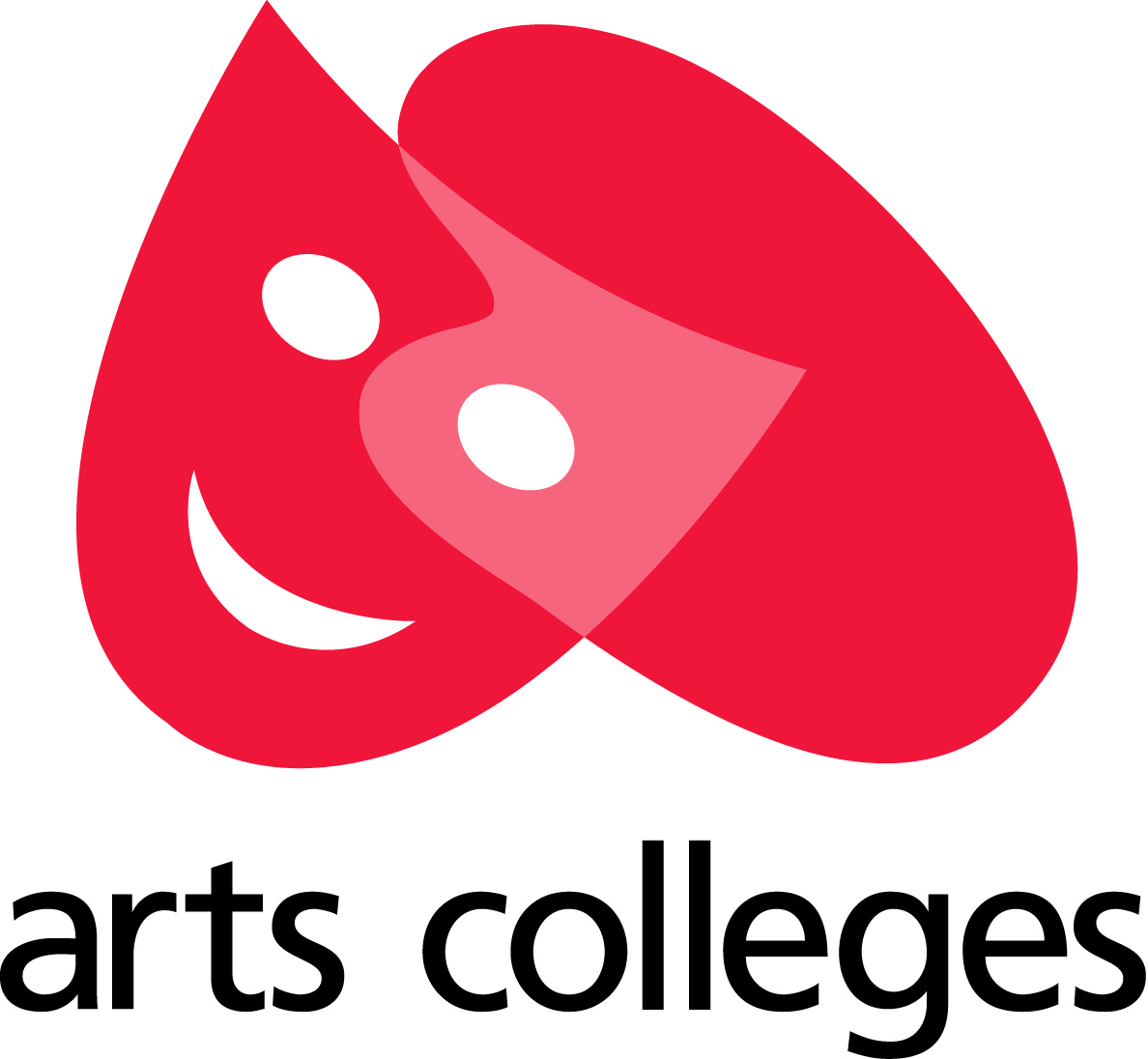 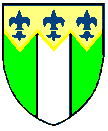 Specialist Arts CollegeHemington Avenue, London, N11 3LSHeadteacher: Mr S HornePerforming Arts AdministratorSalary:  		Grade E, £21,276- £23,802			(36 hours, term time only)Start:			As soon as possible Closing date:		Noon, Monday 8 January 2018We are seeking an outstanding individual to fill the post of Performing Arts Administrator, starting as soon as possible to work across the faculty under the supervision of the Head of Visual and Performing Arts.Friern Barnet is an innovative and successful Performing Arts College, recently judged ‘Good’ by Ofsted (2014). We are hugely ambitious academically for our students but we also want them to live lives which are personally and socially fulfilling. We also want them to develop a love for art, music, dance, theatre and culture, which will enrich the whole of their lives. The school has a comprehensive induction programme and excellent professional development opportunities. We are committed to safeguarding and promoting the welfare of children and expect all staff to share this commitment. The successful candidate will be subject to enhanced clearance through the Disclosure and Barring Service.Application forms and further details are available to download at www.friern.barnet.sch.ukPlease apply using the non-teaching application form on the school website. Completed applications should be sent to m.caslingbrown@friern.barnet.sch.uk MAIN (CORE) DUTIESMAIN (CORE) DUTIESKey DutiesCutting paper and other required materialsOrganisation of required equipment (such as paper, paints, pencils)Clearing away and cleaning pots and receptaclesStoring students’ work and materialsReprographic work (to include the production of work for classroom use)Stock control (monitoring the use of consumables)Maintaining an inventory of consumables and equipmentOrdering, receiving and checking goodsSetting out and monitoring technical requirements for absent colleaguesArranging timetables and payment for music lessons and ensuring students, teachers and parents are kept informed Providing administrative support to facilitate the delivery of the school’s Enhanced Arts Programme (EAPs)Organising EAPs schedules, monitoring attendance, arranging auditions, contacting parentsCompleting paperwork for tripsMonitoring parentpay- ticket sales and moneyUploading resources to Firefly and sending out messagesRunning technical aspects of rehearsals and shows- lighting, sound, video etcAdditionalTrained to operate lighting and sound equipmentStaying and operating equipment for all school performances – stage managementSelling tickets for school shows (operated online) \ organising seating planMaintaining an orderly and catalogued system of storage for equipment, music, props, costumes etc.Quality AssuranceMaintaining satisfactory standards of health and safety across the Performing and Visual Arts FacultyWhen undertaking any practical tasks, to ensure compliance with Health and Safety regulations and guidelines as set out in the school’s Health and Safety policy.CommunicationTo communicate effectively with the parents of students as appropriateWhere appropriate, to communicate and co-operate with persons or bodies outside the schoolTo follow agreed policies for communications in the schoolAttend meetings according to the school’s Directed Time PolicyAttending meetings with staff from the Visual/Performing Arts Faculty in order to plan and co-ordinate eventsEAPs(Enhanced Arts Porgramme)Ensuring students’ contracts are up to dateKeeping up to date recordsOrganising audition days (including inviting auditionees)Contacting auditionees with resultsOrdering T-Shirts and hoodiesUpdating brochure and application formMarketing and LiaisonEnsuring high quality promotional materials for all exhibitions and performances across the Performing and Visual Arts FacultyEnhanced Arts Programme: production of materials, organisation of the EAPS audition process and communication with EAPS students regarding rehearsals and performancesDeveloping community links within the Arts Management of ResourcesContributing to the process of the ordering and allocation of equipment and materialsAssisting the Head of Faculty in identifying resource needs and to contribute to the efficient and effective use of resourcesCo-operating with other staff to ensure a sharing and effective usage of resources to the benefit of the School, faculty and the studentsFlexibilityIn order to deliver services effectively, a degree of flexibility is needed and the postholder may be required to perform work not specifically referred to above.  Such duties, however, will fall within the scope of the post, at the appropriate level